บันทึกข้อความ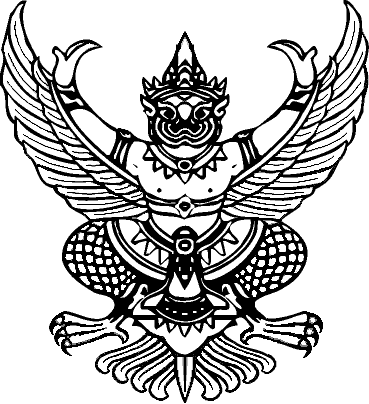 ส่วนราชการ	คณะวิทยาศาสตร์และเทคโนโลยี		ที่       ควท.       				วันที่                		เรื่อง	 ขออนุญาตเข้าอาคาร/ห้องปฏิบัติการ/ห้องเรียน เรียน   คณบดีคณะวิทยาศาสตร์และเทคโนโลยี		ด้วยข้าพเจ้า                				หลักสูตรสาขา                		 มีความประสงค์ขอเข้าอาคารเข้าอาคาร / ห้องปฏิบัติการ / ห้องเรียน                 	         เพื่อการจัดจัดการเรียนการสอนรายวิชา                				(โปรดระบุเหตุผล)                                                                             เนื่องจาก                                                                                           	  สอบย่อย/สอบกลางภาค/สอบปลายภาค รายวิชา                				กิจกรรม/อบรม/ประชุม เรื่อง                 						อื่นๆ                						                		โดยมีจำนวนผู้เข้าใช้                คน ในวันที่                   ถึง                  เวลา               	น.ในการนี้ ข้าพเจ้าจึงใคร่ขอความอนุญาตเข้าอาคารและใช้ห้องตามวันและเวลาดังกล่าว โดย ข้าพเจ้า      และผู้ร่วมใช้ห้องจะปฏิบัติตามมาตรการของ มหาวิทยาลัยราชภัฎพิบูลสงครามรวมถึงประกาศต่างๆที่เกี่ยวข้องอย่างเคร่งครัดและรวมถึงรับผิดชอบความเสียหายอันจะเกิดกับห้องและทรัพย์สินของราชการ	จึงเรียนมาเพื่อโปรดพิจารณาอนุญาต				ลงนาม					  (                			)				ตำแหน่ง                 							เบอร์โทรศัพท์ติดต่อ                 		เรียน คณบดีคณะวิทยาศาสตร์และเทคโนโลยี ห้องว่าง ห้องไม่ว่าง เพราะ..................................................          (ลงชื่อ) ………………………………….……….…….....                 (                                              )                  ผู้ดูแลห้อง/เจ้าหน้าที่สาขาที่รับผิดชอบ อนุญาต ไม่อนุญาต เนื่องจาก ................................................. (นาง สมควร คำลือ)      หัวหน้าสำนักงานคณบดีผลสั่งการของคณบดี, ผู้รักษาราชการแทนคณบดี อนุญาต โดยปฏิบัติตามมาตรการของ มหาวิทยาลัย ราชภัฎพิบูลสงครามรวมถึงประกาศต่างๆที่เกี่ยวข้องอย่างเคร่งครัดและรวมถึงรับผิดชอบความเสียหายอันจะเกิดกับห้องและทรัพย์สินของราชการ  ไม่อนุญาต เนื่องจาก ……………………………………….  (ลงชื่อ) ………………………………….……….……........................	      คณบดี / รักษาราชการแทนคณบดี	        คณะวิทยาศาสตร์และเทคโนโลยี